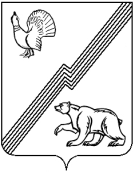 АДМИНИСТРАЦИЯ ГОРОДА ЮГОРСКАХанты-Мансийского автономного округа – Югры ПОСТАНОВЛЕНИЕот  09 августа 2019 года 									          № 1774О внесении изменения в постановление администрации города Югорска от 23.01.2013 № 146«Об утверждении Положения об оплате труда работников многофункциональныхцентров предоставления государственных и муниципальных услуг, являющихся муниципальными учреждениями города Югорска»В соответствии со статьями 144, 145  Трудового кодекса Российской Федерации:1. Внести в приложение к постановлению администрации города Югорска от 23.01.2013 № 146 «Об утверждении Положения об оплате труда работников многофункциональных центров предоставления государственных и муниципальных услуг, являющихся муниципальными учреждениями города Югорска» (с изменениями от 30.07.2013 № 2021,                       от 27.11.2013 № 3736, от 13.12.2013 № 3992, от 28.05.2014 № 2326, от 08.06.2015 № 2269,                   от 04.12.2015 № 3513, от 20.05.2016 № 1104¸ от 28.12.2017 № 3349, от 29.03.2018 № 901,                        от 25.07.2018 № 2095, от 17.01.2019 № 89, от 25.03.2019 № 579) изменение, изложив пункт 5.5.3 раздела 5 в следующей редакции:«5.5.3. При определении работникам персональных размеров премиальной выплаты по итогам работы за соответствующий период учитываются основные показатели эффективности и результативности:добросовестное исполнение своих должностных обязанностей;выполнение индивидуальных показателей качества предоставления услуг;инициатива, применение в работе современных форм и методов организации труда;соблюдение технологии оказания государственных и муниципальных услуг;отсутствие обоснованных жалоб потребителей государственных и муниципальных услуг;качественная подготовка и проведение мероприятий, связанных с уставной деятельностью учреждения;выполнение порученной работы, связанной с обеспечением рабочего процесса или уставной деятельности учреждения;качественная подготовка и своевременная сдача отчетности;выполнение важных и особо ответственных поручений (работ);соблюдение правил внутреннего трудового распорядка, а также дисциплины труда.Порядок премиальной выплаты по итогам работы за соответствующий период устанавливается локальным нормативным актом учреждения. Конкретные размеры премиальной выплаты по итогам работы  утверждаются приказом по учреждению.».2. Руководителям многофункциональных центров предоставления государственных                  и муниципальных услуг, являющихся муниципальными учреждениями города Югорска,  внести соответствующие изменения в Положение об оплате труда работников учреждения.3. Расходы, связанные с реализацией настоящего постановления, осуществлять                         в пределах средств, направляемых учреждением на оплату труда.4. Опубликовать постановление в  официальном печатном издании города Югорска                  и разместить на официальном сайте органов местного самоуправления города Югорска.5. Настоящее постановление вступает в силу после его официального опубликования.6. Контроль за выполнением постановления возложить на директора департамента экономического развития и проектного управления администрации города Югорска                         И.В. Грудцыну.Исполняющий обязанностиглавы города Югорска                                                                                                       С.Д. Голин